Friday 23rd September 2021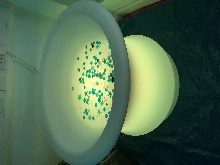 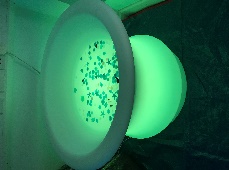 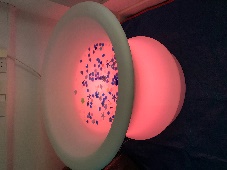 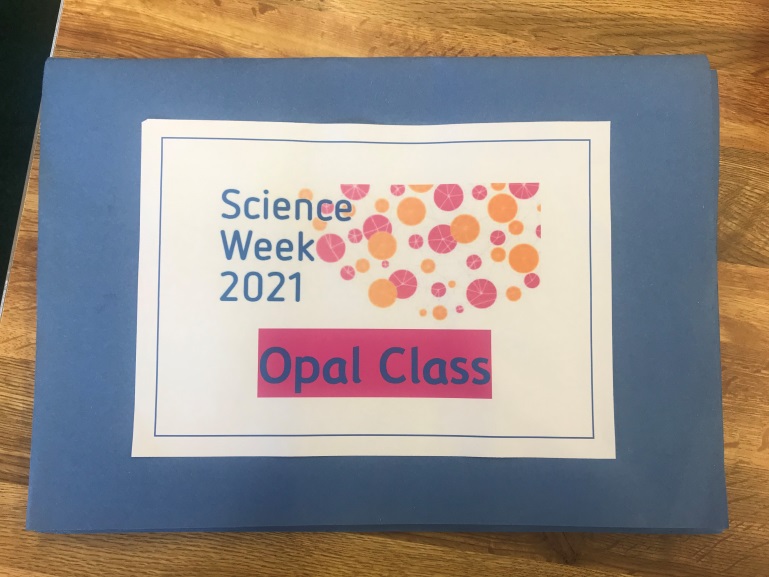 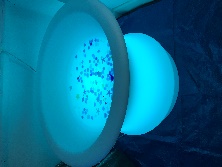 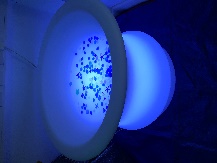 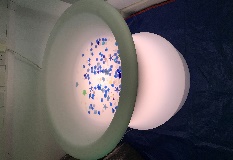 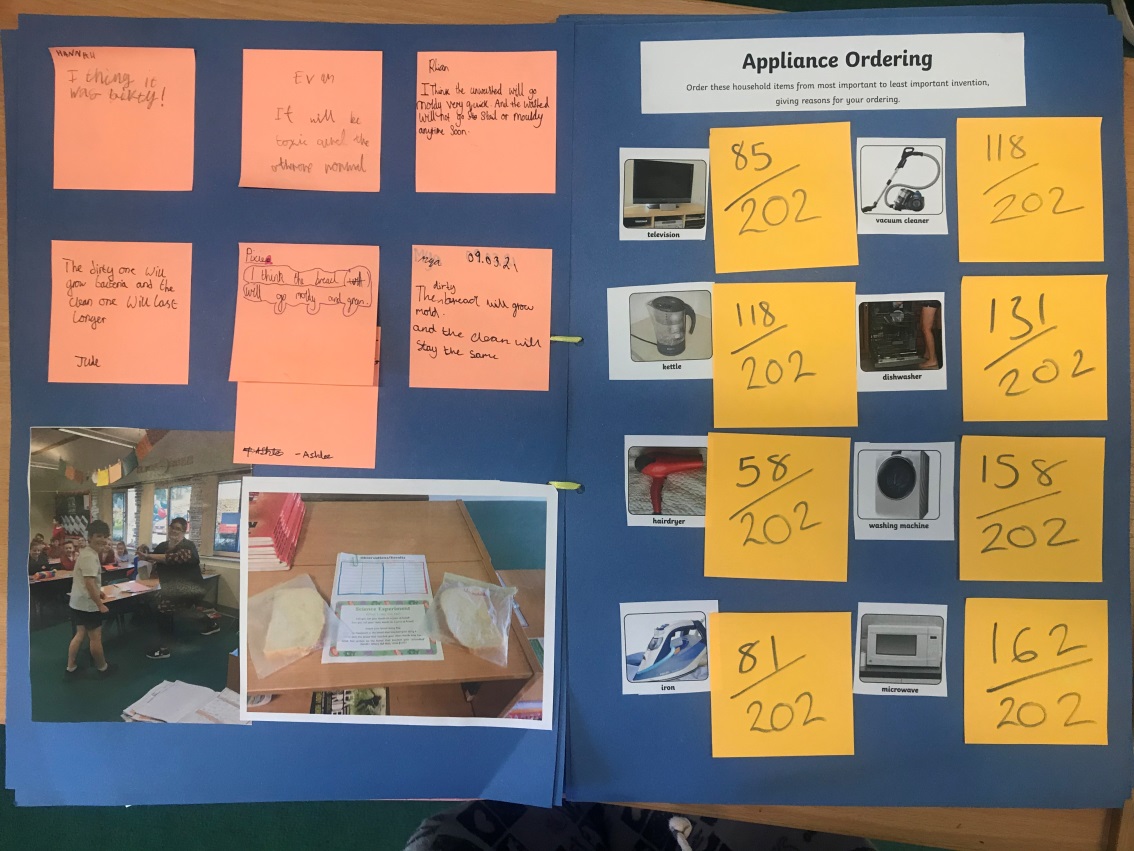 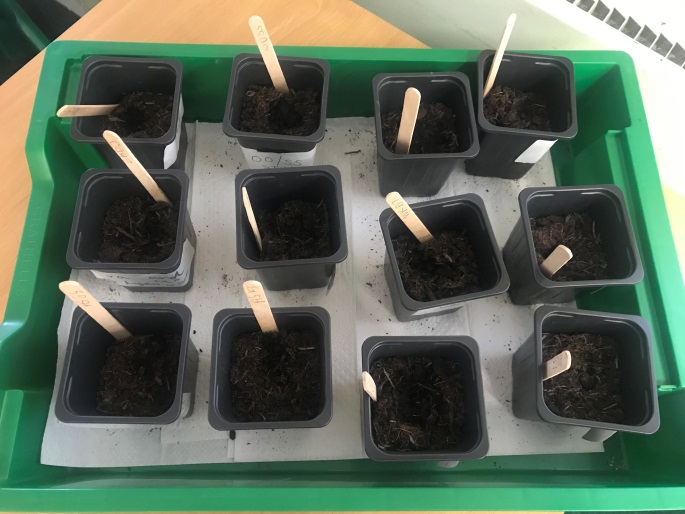 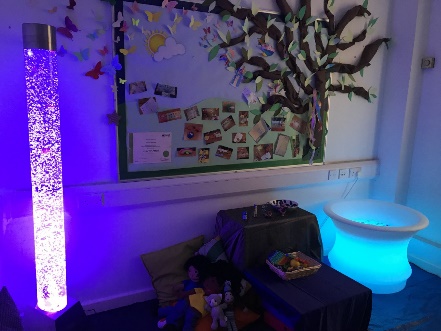 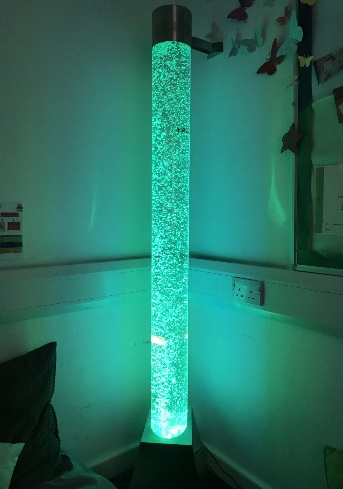 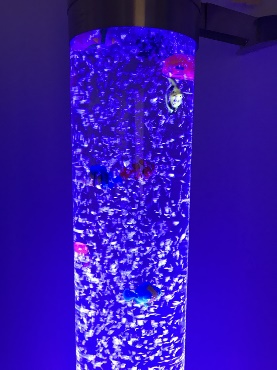 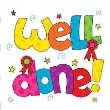 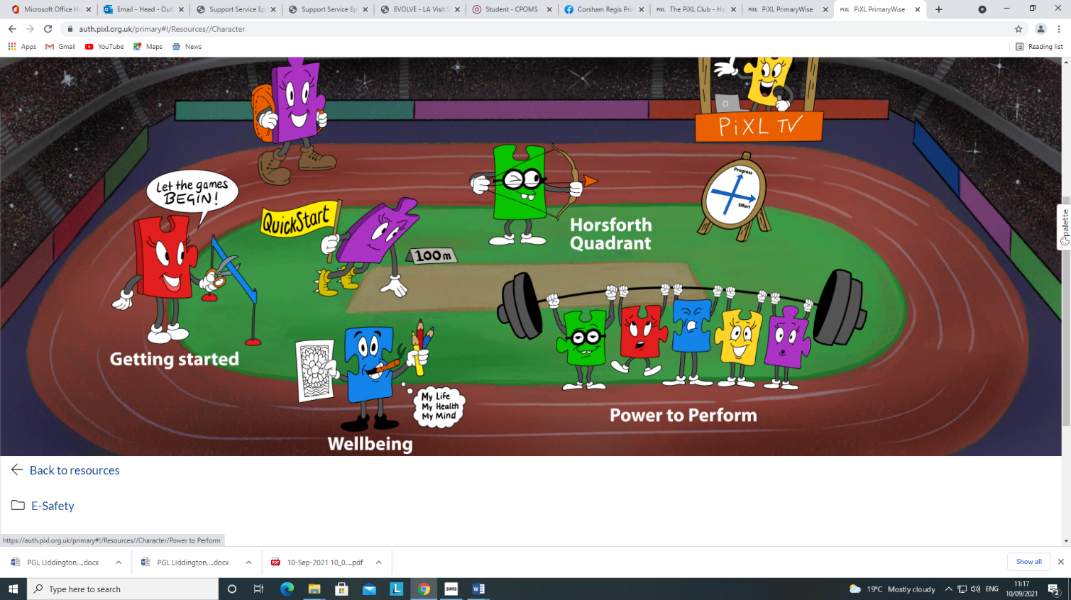 